ДЕЛЬФИНЁНОК – 201910 и 12 апреля в ДЮСШ № 1 прошли городские соревнования по плаванию среди детей дошкольного возраста «Дельфинёнок – 2019». Дистанция заплыва – 12, 5м, три  возрастные группы – 5, 6, 7 лет, вид плавания – вольный стиль, кроль на спине. Детский сад «Искорка» представляли:Гр. № 8 Нерадовкая Иляна, Тушина Лера, Мишанова Анастасия, Болтинский Егор, Бачин Артём, Матвеев Виктор.Гр.№ 9  Иванов Захар, Арестов Артём.К соревнованиям все ребята подошли очень серьёзно.  Всё чему научили тренера Миняева Т.П. и Мамотова  А.В. выполнили на отлично. Молодцы!!!!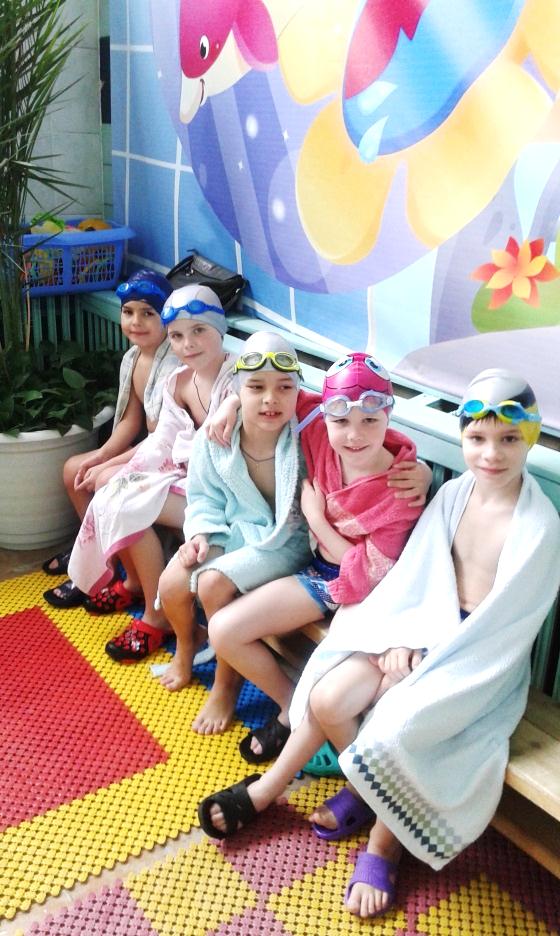 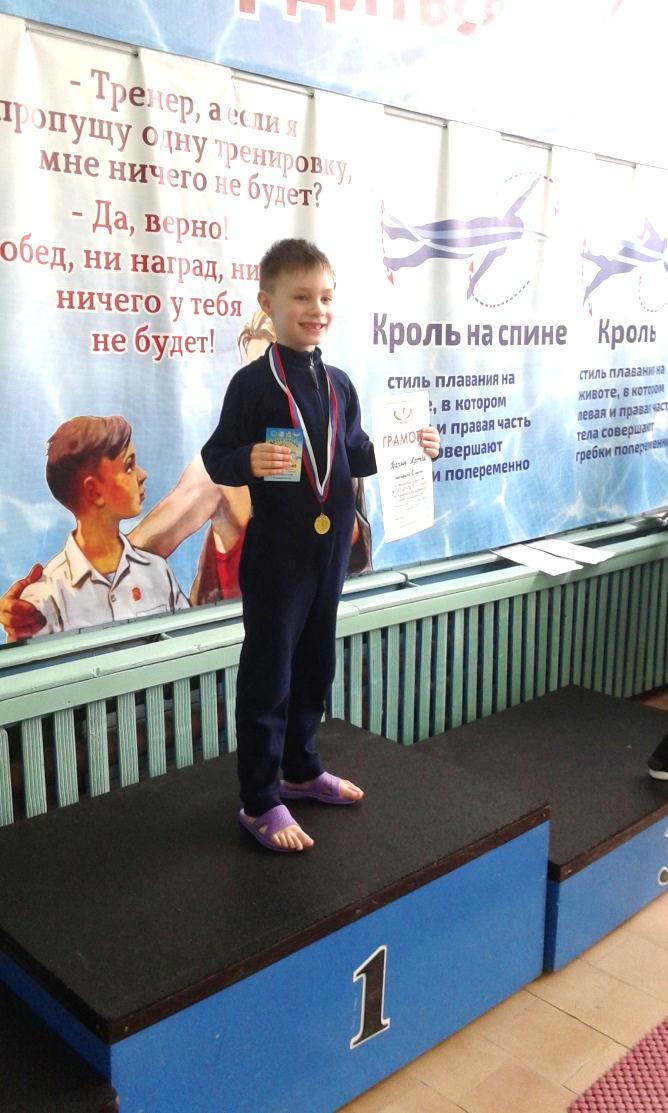 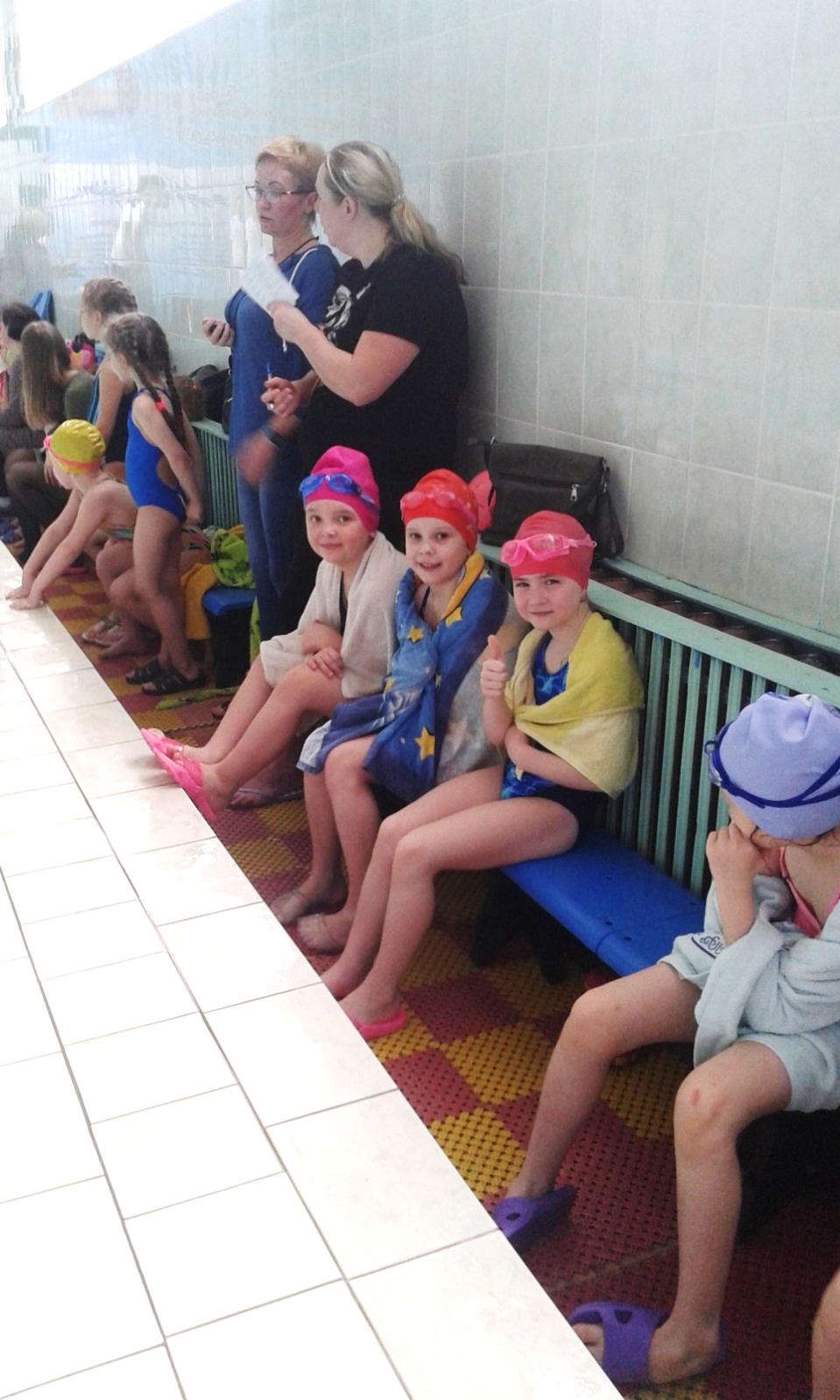 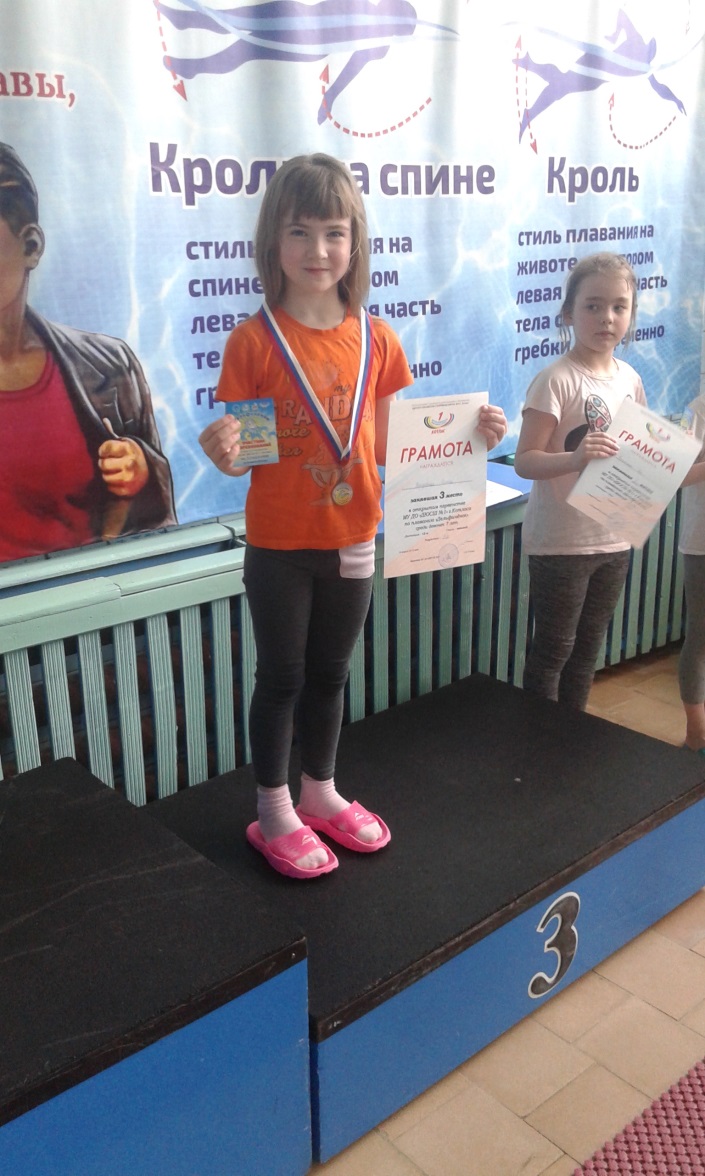 